Document à remplir avant le 31 décembre 2022Année civile 2022Du 01/01/2022 au 31/12/2022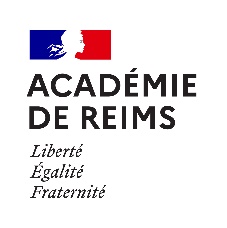 Demande de « Forfait Mobilités Durables »Décret n° 2020-543 du 9 mai 2020 et arrêté du 9 mai 2020Nom : ............................................................................... Prénom  : ..........................................................................Nom : ............................................................................... Prénom  : ..........................................................................Nom : ............................................................................... Prénom  : ..........................................................................Nom : ............................................................................... Prénom  : ..........................................................................Nom : ............................................................................... Prénom  : ..........................................................................Nom : ............................................................................... Prénom  : ..........................................................................Nom : ............................................................................... Prénom  : ..........................................................................INSEE :INSEE :INSEE :INSEE :INSEE :INSEE :INSEE :Grade : ................................................................Grade : ................................................................Discipline ou Fonction : ....................................................................Discipline ou Fonction : ....................................................................Discipline ou Fonction : ....................................................................Discipline ou Fonction : ....................................................................Discipline ou Fonction : ....................................................................ETABLISSEMENT D’AFFECTATION :ETABLISSEMENT D’AFFECTATION :ETABLISSEMENT D’AFFECTATION :ETABLISSEMENT D’AFFECTATION :ETABLISSEMENT D’AFFECTATION :ETABLISSEMENT D’AFFECTATION :ETABLISSEMENT D’AFFECTATION :Etablissement d’affectation : ........................................................................................................................................................Etablissement d’affectation : ........................................................................................................................................................Etablissement d’affectation : ........................................................................................................................................................Etablissement d’affectation : ........................................................................................................................................................Etablissement d’affectation : ........................................................................................................................................................Etablissement d’affectation : ........................................................................................................................................................Etablissement d’affectation : ........................................................................................................................................................N° et libellé de la voie : ................................................................................................................................................................N° et libellé de la voie : ................................................................................................................................................................N° et libellé de la voie : ................................................................................................................................................................N° et libellé de la voie : ................................................................................................................................................................N° et libellé de la voie : ................................................................................................................................................................N° et libellé de la voie : ................................................................................................................................................................N° et libellé de la voie : ................................................................................................................................................................Code postal : ............................................... Localité : ................................................................................................. Localité : ................................................................................................. Localité : ................................................................................................. Localité : ................................................................................................. Localité : .................................................................................................ADRESSE PERSONNELLE :ADRESSE PERSONNELLE :ADRESSE PERSONNELLE :ADRESSE PERSONNELLE :ADRESSE PERSONNELLE :ADRESSE PERSONNELLE :ADRESSE PERSONNELLE :N° et libellé de la voie : ................................................................................................................................................................N° et libellé de la voie : ................................................................................................................................................................N° et libellé de la voie : ................................................................................................................................................................N° et libellé de la voie : ................................................................................................................................................................N° et libellé de la voie : ................................................................................................................................................................N° et libellé de la voie : ................................................................................................................................................................N° et libellé de la voie : ................................................................................................................................................................Complément (N° d’appartement, boîte aux lettres, escalier, couloir, étage ou autre...) : .................................................................................Complément (N° d’appartement, boîte aux lettres, escalier, couloir, étage ou autre...) : .................................................................................Complément (N° d’appartement, boîte aux lettres, escalier, couloir, étage ou autre...) : .................................................................................Complément (N° d’appartement, boîte aux lettres, escalier, couloir, étage ou autre...) : .................................................................................Complément (N° d’appartement, boîte aux lettres, escalier, couloir, étage ou autre...) : .................................................................................Complément (N° d’appartement, boîte aux lettres, escalier, couloir, étage ou autre...) : .................................................................................Complément (N° d’appartement, boîte aux lettres, escalier, couloir, étage ou autre...) : .................................................................................Lieu-dit (ou BP) : ..........................................................................................................................................................................Lieu-dit (ou BP) : ..........................................................................................................................................................................Lieu-dit (ou BP) : ..........................................................................................................................................................................Lieu-dit (ou BP) : ..........................................................................................................................................................................Lieu-dit (ou BP) : ..........................................................................................................................................................................Lieu-dit (ou BP) : ..........................................................................................................................................................................Lieu-dit (ou BP) : ..........................................................................................................................................................................Code postal : ............................................... Localité : ................................................................................................. Localité : ................................................................................................. Localité : ................................................................................................. Localité : ................................................................................................. Localité : .................................................................................................AUTRE EMPLOYEUR PUBLIC (LE CAS ECHANT)AUTRE EMPLOYEUR PUBLIC (LE CAS ECHANT)AUTRE EMPLOYEUR PUBLIC (LE CAS ECHANT)AUTRE EMPLOYEUR PUBLIC (LE CAS ECHANT)AUTRE EMPLOYEUR PUBLIC (LE CAS ECHANT)AUTRE EMPLOYEUR PUBLIC (LE CAS ECHANT)AUTRE EMPLOYEUR PUBLIC (LE CAS ECHANT)Nom de l’employeur : …...............................................................................................................................................................Nom de l’employeur : …...............................................................................................................................................................Nom de l’employeur : …...............................................................................................................................................................Nom de l’employeur : …...............................................................................................................................................................Nom de l’employeur : …...............................................................................................................................................................Nom de l’employeur : …...............................................................................................................................................................Nom de l’employeur : …...............................................................................................................................................................N° et libellé de la voie ..................................................................................................................................................................N° et libellé de la voie ..................................................................................................................................................................N° et libellé de la voie ..................................................................................................................................................................N° et libellé de la voie ..................................................................................................................................................................N° et libellé de la voie ..................................................................................................................................................................N° et libellé de la voie ..................................................................................................................................................................N° et libellé de la voie ..................................................................................................................................................................Code postal : ….......................................... Localité :.................................................................................................. Localité :.................................................................................................. Localité :.................................................................................................. Localité :.................................................................................................. Localité :..................................................................................................Nombre d’heures travaillées :…………………………………………………………………………………………………...…….……Nombre d’heures travaillées :…………………………………………………………………………………………………...…….……Nombre d’heures travaillées :…………………………………………………………………………………………………...…….……Nombre d’heures travaillées :…………………………………………………………………………………………………...…….……Nombre d’heures travaillées :…………………………………………………………………………………………………...…….……Nombre d’heures travaillées :…………………………………………………………………………………………………...…….……Je soussigné ……………………………………………….. (nom / prénom) atteste sur l’honneur □ que j’utilise mon vélo personnel pour effectuer l’ensemble du trajet entre ma résidence personnelle et mon lieu de travail.□ ou que j’effectue du co-voiturage entre ma résidence personnelle et mon lieu de travail □ ou que je suis passager d’un véhicule en co-voiturage pour effectuer le trajet entre ma résidence personnelle et mon lieu de travail.Je déclare que :j’ai utilisé mon vélo personnel ou ai pratiqué le covoiturage en tant que passager ou conducteur pour effectuer les déplacements domicile-travail au moins 30 jours entre le 01/01/2022 et le 31/12/2022.je ne bénéficie pas d’un véhicule de fonction ;je ne suis pas logé(e) par l’administration à proximité immédiate de mon lieu de travail ;je ne bénéficie pas d'un transport collectif gratuit entre mon domicile et mon lieu de travail ;je ne bénéficie pas des dispositions du décret n° 83-588 du 1er juillet 1983 et ne suis pas atteint d’un handicap dont l’importance empêche l’utilisation des transports en commun. Je certifie sur l’honneur l’exactitude des renseignements fournis dans la présente demande et m’engage à signaler immédiatement toute modification qui pourrait intervenir concernant ma résidence habituelle, mon lieu de travail ou les moyens de transport utilisés. Je m’engage à fournir tout justificatif réclamé par l’administration à tout moment de l’année.L’administration se réserve le droit de vérifier cette déclaration avec :le contrôle des factures d’achat, d’assurance ou d’entretien pour un vélo, le contrôle des relevés de facture (si passager) ou de paiement (si conducteur) provenant d’une plateforme de covoiturage ou l’attestation de la personne conduisant / transportée Je soussigné ……………………………………………….. (nom / prénom) atteste sur l’honneur □ que j’utilise mon vélo personnel pour effectuer l’ensemble du trajet entre ma résidence personnelle et mon lieu de travail.□ ou que j’effectue du co-voiturage entre ma résidence personnelle et mon lieu de travail □ ou que je suis passager d’un véhicule en co-voiturage pour effectuer le trajet entre ma résidence personnelle et mon lieu de travail.Je déclare que :j’ai utilisé mon vélo personnel ou ai pratiqué le covoiturage en tant que passager ou conducteur pour effectuer les déplacements domicile-travail au moins 30 jours entre le 01/01/2022 et le 31/12/2022.je ne bénéficie pas d’un véhicule de fonction ;je ne suis pas logé(e) par l’administration à proximité immédiate de mon lieu de travail ;je ne bénéficie pas d'un transport collectif gratuit entre mon domicile et mon lieu de travail ;je ne bénéficie pas des dispositions du décret n° 83-588 du 1er juillet 1983 et ne suis pas atteint d’un handicap dont l’importance empêche l’utilisation des transports en commun. Je certifie sur l’honneur l’exactitude des renseignements fournis dans la présente demande et m’engage à signaler immédiatement toute modification qui pourrait intervenir concernant ma résidence habituelle, mon lieu de travail ou les moyens de transport utilisés. Je m’engage à fournir tout justificatif réclamé par l’administration à tout moment de l’année.L’administration se réserve le droit de vérifier cette déclaration avec :le contrôle des factures d’achat, d’assurance ou d’entretien pour un vélo, le contrôle des relevés de facture (si passager) ou de paiement (si conducteur) provenant d’une plateforme de covoiturage ou l’attestation de la personne conduisant / transportée Je soussigné ……………………………………………….. (nom / prénom) atteste sur l’honneur □ que j’utilise mon vélo personnel pour effectuer l’ensemble du trajet entre ma résidence personnelle et mon lieu de travail.□ ou que j’effectue du co-voiturage entre ma résidence personnelle et mon lieu de travail □ ou que je suis passager d’un véhicule en co-voiturage pour effectuer le trajet entre ma résidence personnelle et mon lieu de travail.Je déclare que :j’ai utilisé mon vélo personnel ou ai pratiqué le covoiturage en tant que passager ou conducteur pour effectuer les déplacements domicile-travail au moins 30 jours entre le 01/01/2022 et le 31/12/2022.je ne bénéficie pas d’un véhicule de fonction ;je ne suis pas logé(e) par l’administration à proximité immédiate de mon lieu de travail ;je ne bénéficie pas d'un transport collectif gratuit entre mon domicile et mon lieu de travail ;je ne bénéficie pas des dispositions du décret n° 83-588 du 1er juillet 1983 et ne suis pas atteint d’un handicap dont l’importance empêche l’utilisation des transports en commun. Je certifie sur l’honneur l’exactitude des renseignements fournis dans la présente demande et m’engage à signaler immédiatement toute modification qui pourrait intervenir concernant ma résidence habituelle, mon lieu de travail ou les moyens de transport utilisés. Je m’engage à fournir tout justificatif réclamé par l’administration à tout moment de l’année.L’administration se réserve le droit de vérifier cette déclaration avec :le contrôle des factures d’achat, d’assurance ou d’entretien pour un vélo, le contrôle des relevés de facture (si passager) ou de paiement (si conducteur) provenant d’une plateforme de covoiturage ou l’attestation de la personne conduisant / transportée Je soussigné ……………………………………………….. (nom / prénom) atteste sur l’honneur □ que j’utilise mon vélo personnel pour effectuer l’ensemble du trajet entre ma résidence personnelle et mon lieu de travail.□ ou que j’effectue du co-voiturage entre ma résidence personnelle et mon lieu de travail □ ou que je suis passager d’un véhicule en co-voiturage pour effectuer le trajet entre ma résidence personnelle et mon lieu de travail.Je déclare que :j’ai utilisé mon vélo personnel ou ai pratiqué le covoiturage en tant que passager ou conducteur pour effectuer les déplacements domicile-travail au moins 30 jours entre le 01/01/2022 et le 31/12/2022.je ne bénéficie pas d’un véhicule de fonction ;je ne suis pas logé(e) par l’administration à proximité immédiate de mon lieu de travail ;je ne bénéficie pas d'un transport collectif gratuit entre mon domicile et mon lieu de travail ;je ne bénéficie pas des dispositions du décret n° 83-588 du 1er juillet 1983 et ne suis pas atteint d’un handicap dont l’importance empêche l’utilisation des transports en commun. Je certifie sur l’honneur l’exactitude des renseignements fournis dans la présente demande et m’engage à signaler immédiatement toute modification qui pourrait intervenir concernant ma résidence habituelle, mon lieu de travail ou les moyens de transport utilisés. Je m’engage à fournir tout justificatif réclamé par l’administration à tout moment de l’année.L’administration se réserve le droit de vérifier cette déclaration avec :le contrôle des factures d’achat, d’assurance ou d’entretien pour un vélo, le contrôle des relevés de facture (si passager) ou de paiement (si conducteur) provenant d’une plateforme de covoiturage ou l’attestation de la personne conduisant / transportée Je soussigné ……………………………………………….. (nom / prénom) atteste sur l’honneur □ que j’utilise mon vélo personnel pour effectuer l’ensemble du trajet entre ma résidence personnelle et mon lieu de travail.□ ou que j’effectue du co-voiturage entre ma résidence personnelle et mon lieu de travail □ ou que je suis passager d’un véhicule en co-voiturage pour effectuer le trajet entre ma résidence personnelle et mon lieu de travail.Je déclare que :j’ai utilisé mon vélo personnel ou ai pratiqué le covoiturage en tant que passager ou conducteur pour effectuer les déplacements domicile-travail au moins 30 jours entre le 01/01/2022 et le 31/12/2022.je ne bénéficie pas d’un véhicule de fonction ;je ne suis pas logé(e) par l’administration à proximité immédiate de mon lieu de travail ;je ne bénéficie pas d'un transport collectif gratuit entre mon domicile et mon lieu de travail ;je ne bénéficie pas des dispositions du décret n° 83-588 du 1er juillet 1983 et ne suis pas atteint d’un handicap dont l’importance empêche l’utilisation des transports en commun. Je certifie sur l’honneur l’exactitude des renseignements fournis dans la présente demande et m’engage à signaler immédiatement toute modification qui pourrait intervenir concernant ma résidence habituelle, mon lieu de travail ou les moyens de transport utilisés. Je m’engage à fournir tout justificatif réclamé par l’administration à tout moment de l’année.L’administration se réserve le droit de vérifier cette déclaration avec :le contrôle des factures d’achat, d’assurance ou d’entretien pour un vélo, le contrôle des relevés de facture (si passager) ou de paiement (si conducteur) provenant d’une plateforme de covoiturage ou l’attestation de la personne conduisant / transportée Je soussigné ……………………………………………….. (nom / prénom) atteste sur l’honneur □ que j’utilise mon vélo personnel pour effectuer l’ensemble du trajet entre ma résidence personnelle et mon lieu de travail.□ ou que j’effectue du co-voiturage entre ma résidence personnelle et mon lieu de travail □ ou que je suis passager d’un véhicule en co-voiturage pour effectuer le trajet entre ma résidence personnelle et mon lieu de travail.Je déclare que :j’ai utilisé mon vélo personnel ou ai pratiqué le covoiturage en tant que passager ou conducteur pour effectuer les déplacements domicile-travail au moins 30 jours entre le 01/01/2022 et le 31/12/2022.je ne bénéficie pas d’un véhicule de fonction ;je ne suis pas logé(e) par l’administration à proximité immédiate de mon lieu de travail ;je ne bénéficie pas d'un transport collectif gratuit entre mon domicile et mon lieu de travail ;je ne bénéficie pas des dispositions du décret n° 83-588 du 1er juillet 1983 et ne suis pas atteint d’un handicap dont l’importance empêche l’utilisation des transports en commun. Je certifie sur l’honneur l’exactitude des renseignements fournis dans la présente demande et m’engage à signaler immédiatement toute modification qui pourrait intervenir concernant ma résidence habituelle, mon lieu de travail ou les moyens de transport utilisés. Je m’engage à fournir tout justificatif réclamé par l’administration à tout moment de l’année.L’administration se réserve le droit de vérifier cette déclaration avec :le contrôle des factures d’achat, d’assurance ou d’entretien pour un vélo, le contrôle des relevés de facture (si passager) ou de paiement (si conducteur) provenant d’une plateforme de covoiturage ou l’attestation de la personne conduisant / transportée Fait à : ...................................................................,Fait à : ...................................................................,Fait à : ...................................................................,le :.............................................................................Signature de l’agentSignature de l’agentSignature de l’agentSignature de l’agent